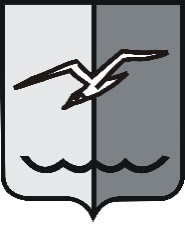 РОССИЙСКАЯ ФЕДЕРАЦИЯМОСКОВСКАЯ ОБЛАСТЬСОВЕТ ДЕПУТАТОВ городского округа ЛОБНЯР Е Ш Е Н И Еот 21.10.2021 г. № 38/2О недопустимости воспрепятствования депутатам Совета депутатов городского округа Лобня в осуществлении ими своих полномочийВ Совет депутатов городского округа Лобня поступили сообщения от депутатов Совета, являющихся руководителями муниципальных учреждений, об угрозах увольнения и создании препятствий при осуществлении ими своих полномочий со стороны должностных лиц Администрации города Лобня.Совет депутатов городского округа Лобня считает подобные действия недопустимыми и подрывающими институт публичной власти в Российской Федерации.Действующее законодательство предусматривает беспрепятственное осуществление депутатами своих полномочий, предполагая свободу действий для реализации собственной инициативы по любому вопросу, который находятся в сфере их компетенции.Для реализации возложенных на депутатов публичных функций, связанных с решением от имени и в интересах жителей городского округа Лобня вопросов местного значения депутатам Совета депутатов городского округа Лобня гарантированы условия, обеспечивающие беспрепятственное и эффективное осуществление своих полномочий, а также защиту депутата и членов его семьи от насилия, угроз, других неправомерных действий в связи с осуществлением ими полномочий, в соответствии с законодательством Российской Федерации.На основании вышеизложенного и в соответствии с Федеральным законом от 06.10.2003 № 131-ФЗ «Об общих принципах организации местного самоуправления в Российской Федерации», Законом Московской области от 18.09.2009 № 107/2009-ОЗ «О гарантиях осуществления полномочий депутатами Советов депутатов муниципальных образований Московской области, членами выборных органов местного самоуправления и выборными должностными лицами местного самоуправления муниципальных образований Московской области», Уставом городского округа Лобня Московской области, учитывая мнения депутатов, Совет депутатов РЕШИЛ:1. Признать недопустимым воспрепятствование депутатам Совета депутатов городского округа Лобня в осуществлении ими своих полномочий со стороны должностных лиц органов местного самоуправления, руководителей территориальных и отраслевых органов администрации, муниципальных учреждений и предприятий городского округа Лобня.2. Направить данное решение в Прокуратуру города Лобня, Отдел МВД Российской Федерации по городскому округу Лобня, Следственный отдел по городу Долгопрудный ГСУ СК РФ по МО для проведения проверки.3. Опубликовать настоящее решение в газете «Лобня» и разместить на официальном сайте городского округа Лобня.4. Контроль за исполнением настоящего решения возложить на Кузнецова А.С. - Председателя Совета депутатов городского округа Лобня.Председатель Совета депутатов				 городского округа Лобня									А.С. Кузнецов	        «21» 10. 2021 г.